Inschrijfformulier Patroontekenen 		DatumMVS Mélanie de BakkerVoornaamAchternaamGeboortedatumAdres en huisnummerPostcode en woonplaatsE-mailadresMobielErvaring met naaien:Wat wil je leren?Hoe heb je me gevonden?Wil je op dinsdag- of donderdagmiddag les?			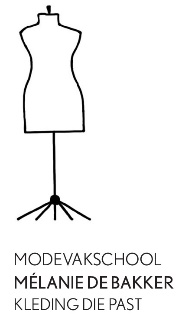 Je hebt de voorwaarden van de patroontekenles gelezen en je bent akkoord.Datum 				Handtekening